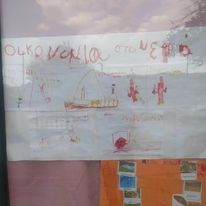 Β. ΥΠΟΔΕΙΓΜΑΤΑ ΣΧΕΔΙΩΝ ΔΡΑΣΗΣ ΤΟΥ ΤΜΗΜΑΤΟΣ ΑΝΑ ΘΕΜΑΤΙΚΟ ΚΥΚΛΟΒ1. Σχέδιο Δράσης του Τμήματος - Θεματικός Κύκλος «Δημιουργώ και Καινοτομώ- Δημιουργική Σκέψη και Πρωτοβουλία»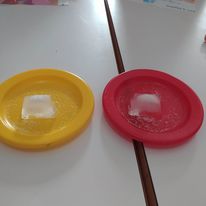 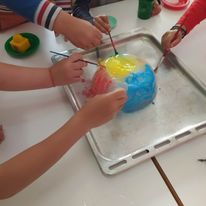 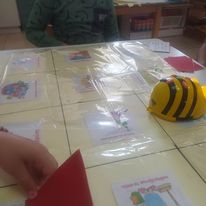 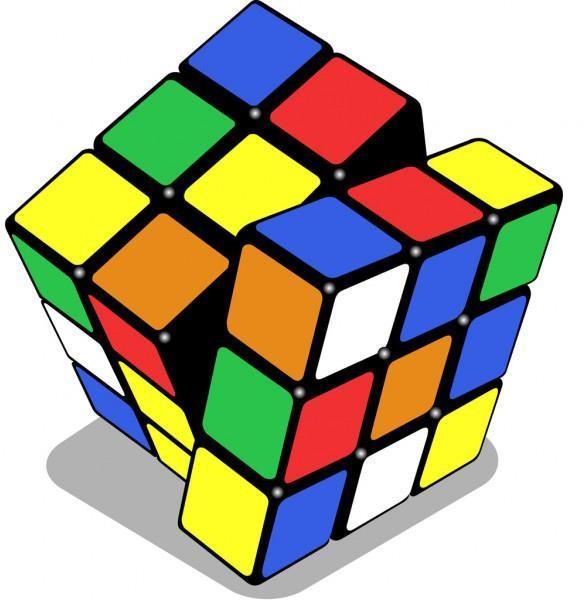 ΠΛΑΤΦΟΡΜΑ 21+: ΕΡΓΑΣΤΗΡΙΑ ΔΕΞΙΟΤΗΤΩΝΣΧΕΔΙΟ ΔΡΑΣΗΣ ΤΟΥ ΤΜΗΜΑΤΟΣ ΣΧΟΛΙΚΟΥ ΕΤΟΥΣ 2022-23Σχολείο:ΝΗΠΙΑΓΩΓΕΙΟ ΜΥΡΤΟΥΤάξη:ΝηπιαγωγείοΤμήμα:Αριθμός μαθητών:5Συνολικός αριθμός εκπαιδευτικών που συνεργάζονται:3Στοιχείαεκπαιδευτικών (Ονομ/νυμο,Ειδικότητα):   ΛΑΜΠΡΙΔΟΥ ΑΓΑΠΗ –ΠΕ60 ΝΗΠΙΑΓΩΓΟΣ    ΑΠΟΣΤΟΛΙΔΟΥ ΧΑΡΑΛΑΜΠΙΑ-ΜΑΡΙΑ –ΠΕ60.50 ΝΗΠΙΑΓΩΓΟΣ ΠΑΡΑΛΛΗΛΗΣ ΣΤΗΡΙΞΗΣ  ΠΑΝΤΟΥΒΑΚΗ ΚΥΡΙΑΚΗ –ΠΕ60 ΝΗΠΙΑΓΩΓΟΣ                                             Βασικός προσανατολισμός του ετήσιου Σχεδίου Δράσης                                      (ανάγκες μαθητών/τριών, όραμα σχολείου)                                            Βασικός προσανατολισμός του ετήσιου Σχεδίου Δράσης                                      (ανάγκες μαθητών/τριών, όραμα σχολείου)Το βασικό όραμα της Σχολικής μας Μονάδας διαμορφώνεται σύμφωνα με το θεωρητικό πλαίσιο που διατρέχει το σύνολο του συγκεκριμένου αυτού προγράμματος. Στο επίκεντρο του οράματός μας βρίσκεται η επιδίωξη επιτυχούς καλλιέργειας των Δεξιοτήτων του 21ου αιώνα στις 3 βασικές κατηγορίες, στις οποίες αυτές διακρίνονται: α. δεξιότητες μάθησης (κριτική σκέψη, δημιουργικότητα, συνεργασία και επικοινωνία) , β. δεξιότητες αλφαβητισμού και γ. δεξιότητες ζωής (ευελιξία, ηγεσία, ανάληψη πρωτοβουλίας και παραγωγικότητα). Παράλληλα, στο επίκεντρο του οράματός μας βρίσκεται η ανάπτυξη των κοινωνικών και συναισθηματικών δεξιοτήτων των μαθητών. Θεωρούμε ότι ο δυναμικός συνδυασμός όλων των προαναφερθέντων στοιχείων αποτελεί για τους μαθητές και τις μαθήτριες του Νηπιαγωγείου το κατάλληλο υποστηρικτικό πλαίσιο για την προσωπική τους ευημερία και ευεξία αλλά και για τη μελλοντική εξέλιξή τους σε αυτόνομα, ενεργά και παραγωγικά μέλη της κοινωνίας.Σε άμεση συνάρτηση με το όραμα της Σχολικής μας Μονάδας, όπως αυτό περιγράφηκε στην προηγούμενη ενότητα του παρόντος Σχεδίου Δράσης, οι στόχοι του σχολείου σε σχέση με τις ενδοσχολικές ανάγκες [κατά κύριο λόγο τις ανάγκες των μαθητών/τριών] θα εστιάσουν στα εξής:στη δημιουργία κλίματος εμπιστοσύνης και γόνιμης συνεργασίας τόσο μεταξύ των νηπίων όσο και μεταξύ των εκπαιδευτικώνστην καλλιέργεια των βασικών δεξιοτήτων του προγράμματος «Εργαστήρια Δεξιοτήτων», με απώτερο στόχο την ολιστική ανάπτυξη της προσωπικότητας των νηπίωνστην ευαισθητοποίηση των νηπίων για θέματα ζωτικής σημασίας, που αφορούν τόσο το ανθρωπογενές και το φυσικό μας περιβάλλον όσο και την προστασία του πλανήτη μαςστη συνειδητοποίηση της ανάγκης μετάβασης από το «εγώ» στο «εμείς» καθώς και στη συνακόλουθη κινητοποίηση των μαθητών και μαθητριών και την ανάληψη δράσης για το κοινό καλόστην ανάπτυξη και εδραίωση αξιών όπως η συνεργασία, ο σεβασμός στη γνώμη του άλλου, η αγάπη για τον πλησίον, η αλληλεγγύη και η αποδοχή της διαφορετικότητας.στην εξοικείωση των νηπίων με τις Νέες Τεχνολογίες και τα ψηφιακά εκπαιδευτικά περιβάλλοντα.Το βασικό όραμα της Σχολικής μας Μονάδας διαμορφώνεται σύμφωνα με το θεωρητικό πλαίσιο που διατρέχει το σύνολο του συγκεκριμένου αυτού προγράμματος. Στο επίκεντρο του οράματός μας βρίσκεται η επιδίωξη επιτυχούς καλλιέργειας των Δεξιοτήτων του 21ου αιώνα στις 3 βασικές κατηγορίες, στις οποίες αυτές διακρίνονται: α. δεξιότητες μάθησης (κριτική σκέψη, δημιουργικότητα, συνεργασία και επικοινωνία) , β. δεξιότητες αλφαβητισμού και γ. δεξιότητες ζωής (ευελιξία, ηγεσία, ανάληψη πρωτοβουλίας και παραγωγικότητα). Παράλληλα, στο επίκεντρο του οράματός μας βρίσκεται η ανάπτυξη των κοινωνικών και συναισθηματικών δεξιοτήτων των μαθητών. Θεωρούμε ότι ο δυναμικός συνδυασμός όλων των προαναφερθέντων στοιχείων αποτελεί για τους μαθητές και τις μαθήτριες του Νηπιαγωγείου το κατάλληλο υποστηρικτικό πλαίσιο για την προσωπική τους ευημερία και ευεξία αλλά και για τη μελλοντική εξέλιξή τους σε αυτόνομα, ενεργά και παραγωγικά μέλη της κοινωνίας.Σε άμεση συνάρτηση με το όραμα της Σχολικής μας Μονάδας, όπως αυτό περιγράφηκε στην προηγούμενη ενότητα του παρόντος Σχεδίου Δράσης, οι στόχοι του σχολείου σε σχέση με τις ενδοσχολικές ανάγκες [κατά κύριο λόγο τις ανάγκες των μαθητών/τριών] θα εστιάσουν στα εξής:στη δημιουργία κλίματος εμπιστοσύνης και γόνιμης συνεργασίας τόσο μεταξύ των νηπίων όσο και μεταξύ των εκπαιδευτικώνστην καλλιέργεια των βασικών δεξιοτήτων του προγράμματος «Εργαστήρια Δεξιοτήτων», με απώτερο στόχο την ολιστική ανάπτυξη της προσωπικότητας των νηπίωνστην ευαισθητοποίηση των νηπίων για θέματα ζωτικής σημασίας, που αφορούν τόσο το ανθρωπογενές και το φυσικό μας περιβάλλον όσο και την προστασία του πλανήτη μαςστη συνειδητοποίηση της ανάγκης μετάβασης από το «εγώ» στο «εμείς» καθώς και στη συνακόλουθη κινητοποίηση των μαθητών και μαθητριών και την ανάληψη δράσης για το κοινό καλόστην ανάπτυξη και εδραίωση αξιών όπως η συνεργασία, ο σεβασμός στη γνώμη του άλλου, η αγάπη για τον πλησίον, η αλληλεγγύη και η αποδοχή της διαφορετικότητας.στην εξοικείωση των νηπίων με τις Νέες Τεχνολογίες και τα ψηφιακά εκπαιδευτικά περιβάλλοντα.                                             ΣΧΕΔΙΟ ΔΡΑΣΗΣ ΤΟΥ ΤΜΗΜΑΤΟΣ ΣΧΟΛΙΚΟΥ ΕΤΟΥΣ 2022-23                                             ΣΧΕΔΙΟ ΔΡΑΣΗΣ ΤΟΥ ΤΜΗΜΑΤΟΣ ΣΧΟΛΙΚΟΥ ΕΤΟΥΣ 2022-23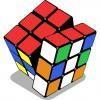 Θεματικός Κύκλος:Δημιουργώ και Καινοτομώ- Δημιουργική Σκέψη και ΠρωτοβουλίαΤίτλος/τίτλοι προγραμμάτων:Ο δικός μας τίτλος: «STE(A)M και Εκπαιδευτική Ρομποτική μέσα από τον κύκλο του νερού και την Υδροδυναμική» ή «Η μικρή σταγόνα ταξιδεύει»Στόχοι Σχεδίου ΔράσηςΣτον κύκλο των 7 εργαστηρίων του συγκεκριμένου προγράμματος, θα δοθεί έμφαση στην καλλιέργεια των δεξιοτήτων που αναφέρθηκαν διεξοδικά στην ενότητα «Βασικός Προσανατολισμός του Σχεδίου Δράσης» (βλ. σελ.1). Στόχοι του εν λόγω προγράμματος είναι να μπορέσουν τα παιδιά να προσεγγίσουν τη νέα γνώση μέσα από διαδικασίες κριτικής σκέψης και προβληματισμού, να σχεδιάσουν και να αναπτύξουν ένα πρόγραμμα, να εξασκηθούν στον αλγοριθμικό τρόπο σκέψης, να αναπτύξουν δεξιότητεςπροσανατολισμού και μέτρησης αποστάσεων και να αναζητήσουν λύσεις σε καθημερινά προβλήματα, όπως ο κύκλος του νερού και η υδροδυναμική. Η προσέγγιση της θεματικής θα είναι κατά κύριο λόγο διαθεματική και θα γίνει προσπάθεια να εμπλακούν σε αυτή όλα τα γνωστικά αντικείμενα του Νηπιαγωγείου (γλώσσα, μαθηματικά, φυσικό και ανθρωπογενές περιβάλλον, πληροφορική και αγγλικά).Διάρκεια: 4 εβδομάδες. Περίοδος υλοποίησης: Μάιος - Ιούνιος1Το 1ο Εργαστήριο Δεξιοτήτων του 4ου θεματικού κύκλου έχει τίτλο «Γνωριμία με τον κύκλο του νερού». Αποτελείται από 2 δραστηριότητες με συνολική διάρκεια 2 διδακτικών ωρών.Στόχος του εργαστηρίου είναι:οι μαθητές 1. να κατανοήσουν την αξία των συμμαθητών και συμμαθητριών τους ως συνεργατών [καλλιέργεια κριτικής σκέψης], 2. να μετασχηματίσουν τα προσωπικά τους βιώματα μέσα από βιωματικές ασκήσεις [καλλιέργεια δημιουργικότητας], 3. να συνεργαστούν [καλλιέργεια συνεργασίας] και 4. να μάθουν πώς να αξιοποιούν τα κατάλληλα μέσα, ώστε να επικοινωνούν την οπτική τους και τη γνώμη τους στην ομάδα [καλλιέργεια δεξιοτήτων επικοινωνίας] 5. να έχουν μία πρώτη προσέγγιση του θέματος με τη βοήθεια σχετικών βιβλίων, βίντεο και συνοδευτικού εποπτικού υλικού σχετικού με τον κύκλο του νερού.1η δραστηριότητα: ανάγνωση παραμυθιού «Πέφτει πέφτει η σταγόνα» παρακολούθηση και επεξεργασία του ποιήματος του Ζαχαρία Παπαντωνίου «Από πού είσαι, ποταμάκι;»2η δραστηριότητα: Παρακολουθούμε σχετικά βίντεο με την <<ιστορία του σταγονούλη >>Εργαστήριο 2Το 2ο Εργαστήριο Δεξιοτήτων του 4ου θεματικού κύκλου έχει τίτλο «Κατασκευάζοντας τον κύκλο του νερού». Αποτελείται από 1 δραστηριότητα με συνολική διάρκεια 2 διδακτικών ωρών.Στόχος του εργαστηρίου είναι:ως προς το θέμα: οι μαθητές 1. να γνωρίσουν τα βασικά δομικά στοιχεία του κύκλου του νερού 2. να κατανοήσουν τη διασύνδεση μεταξύ των στοιχείων του κύκλου και 3. να προβούν σε κατασκευή τρισδιάσταση ή δισδιάστατη που θα αποτυπώνει τον βαθμό κατανόησης του κύκλου.Ενδεικτικές δραστηριότητες:1η δραστηριότητα (2 διδακτικές ώρες): να κατασκευάσουν τον κύκλο του νερού με απλά υλικά για την δημιουργία επιτραπέζιου ομαδικού παιγνιδιού με  πούλια ,διαδρομές ,κανόνες ποινές ή επιβράβευσης και τελείωνοντας έπαθλο ένα ανάγλυφο αυτοκόλλητο για την συλλογή τους.Εργαστήριο 3Το 3ο Εργαστήριο Δεξιοτήτων του 4ου θεματικού κύκλου έχει τίτλο «Παίζοντας με τον κύκλο νερού». Αποτελείται από 2 δραστηριότητες με συνολική διάρκεια 2 διδακτικών ωρών.Στόχος του εργαστηρίου είναι:Α. ως προς τις δεξιότητες του νου:  οι μαθητές να παρατηρούν, να συγκρίνουν και να διαχειρίζονται κάθε νέα πληροφορία με δημιουργικό τρόπο. Η ρουτίνα (στρατηγική) σκέψης που θα αξιοποιηθεί θα είναι κυρίως η στρατηγική «Χρώμα-Σύμβολο-Εικόνα» καθώς και η στρατηγική «3-2-1 Γέφυρα».Β. ως προς το θέμα: οι μαθητές να μπορούν να απαντήσουν σε ψηφιακά κουίζ και online δραστηριότητες σχετικές με το θέμα.Ενδεικτικές δραστηριότητες:1η δραστηριότητα (1η διδακτική ώρα): διδακτική αξιοποίηση των δύο στρατηγικών που προαναφέρθηκαν, με κεντρική λέξη-κλειδί «Σταγόνα». Αποτύπωση των σκέψεων των παιδιών σε φύλλα εργασίας.2η δραστηριότητα (2η διδακτική ώρα): Ανάγνωση του παραμυθιού: <<Ο Μπαμπακένιος>>και δημιουργία ομαδικού παραμυθιού με ζωγραφική και παραγωγή λόγου από τα νήπια ,το παραμύθι μας εκτυπωθηκε και μοιράστηκε σε όλα τα νήπια μας.Εργαστήριο 4Το 4ο Εργαστήριο Δεξιοτήτων του 4ου θεματικού κύκλου έχει τίτλο «Πειράματα με το νερό». Αποτελείται από 3 δραστηριότητες με συνολική διάρκεια 3 διδακτικών ωρών.Στόχος του εργαστηρίου είναι:Να πειραματιστούν οι μαθητές με διάφορά υλικά, κατανοώντας την έννοια της διαλυτότητας, της αραίωσης ή της συμπύκνωσης Ενδεικτικές δραστηριότητες:1η δραστηριότητα: (1η] – φτιάχνουμε λεμονάδα 2η δραστ,το πείραμα της εξάτμισης ,της συγκέντρωσης ,της βροχόπτωσης.2η δραστ.πειράματα με το νερό΄-- ως προς την διαλυτότητα αντικειμένων και ουσιών--,ως προς την πλευστότητα και βύθιση--ως προς την αλλαγή της μορφής του: στερεό –παγος ,αέριο –ατμός ,υγρό –νερό. --ως προς την υδροδυναμική του (παρακολουθήσαμε βίντεο με την λειτουργία νερόμυλων και φτιάξαμε αυτοσχέδιους νερόμυλους και πειραματιστήκαμε ρίχνοντας νερό με πίεση πάνω τους. Εργαστήριο 5 και 6Το 5ο και 6ο Εργαστήριο Δεξιοτήτων του 4ου θεματικού κύκλου έχει τίτλο «Δραστηριότητες STEM για τον κύκλο του νερού». Αποτελείται από 2 δραστηριότητες με συνολική διάρκεια 2 διδακτικών ωρών.Στόχος του εργαστηρίου είναι:ως προς το θέμα: οι μαθητές να αξιοποιήσουν πρότερες γνώσεις ρομποτικής [από προηγούμενες θεματικές ενότητες και δράσεις μέσα στη χρονιά] για να καθοδηγήσουν το bee bot, δίνοντας κάθε φορά σωστές οδηγίες.Ενδεικτικές δραστηριότητες:1η δραστηριότητα (1η διδακτική ώρα): διδακτική αξιοποίηση του bee bot simulator, για τη διαμόρφωση διαδρομών σχετικά με την εξοικονόμηση του νερού στο σπίτι ,στο σχολείο μιας και είναι τόσο πολύτιμο.2η δραστηριότητα (2η διδακτική ώρα ζωγραφική με σταγόνες χρωματισμένου νερού που φυσάμε με καλαμάκι αναψυκτικού σε χαρτινή επιφάνεια για την δημιουργία βυθού της θάλασσας.Εργαστήριο 7Το 7ο Εργαστήριο Δεξιοτήτων του 1ου θεματικού κύκλου έχει τίτλο «Αξιολόγηση». Αποτελείται από 2 δραστηριότητες με συνολική διάρκεια 2 διδακτικών ωρών.Στόχος του εργαστηρίου είναι:Α. ως προς τις δεξιότητες μάθησης (συνεργασία, κριτική σκέψη, δημιουργικότητα και επικοινωνία):  οι μαθητές να ερμηνεύσουν και να κατανοήσουν την αξία των συμμαθητών τους ως συνεργατών [κριτική σκέψη], να μετασχηματίσουν τα προσωπικά τους βιώματα μέσα από βιωματικές δράσεις [δημιουργικότητα], να συνεργαστούν [συνεργασία] και να μάθουν πώς να αξιοποιούν τα κατάλληλα μέσα, ώστε να επικοινωνούν την οπτική τους και τη γνώμη τους στην ομάδα [καλλιέργεια δεξιοτήτων επικοινωνίας].Β. ως προς τις δεξιότητες του νου: οι μαθητές 1. να προβούν με την καθοδήγηση και υποστήριξη του/της νηπιαγωγού σε οργανωτική, αναλυτική και παραγωγική επεξεργασία των συλλεγμένων δεδομένων της θεματικής ενότητας και 2. να έχουν επίγνωση, παρακολούθηση και έλεγχο της σκέψης τους. Γ. ως προς το θέμα: οι μαθητές να κατανοήσουν τον ρόλο της ομάδας και την αξία της συνεργασίας.Ενδεικτικές δραστηριότητες:1η και 2η δραστηριότητα: Αξιολόγηση: «Τότε νόμιζα – Τώρα ξέρω»: οι μαθητές αποτιμούν το πρόγραμμα  δραματοποιώντας ένα σχετικό παραμύθι αναλαμβάνοντας ρόλους (σταγόνα νερού –δέντρο –ποτάμι –ήλιος –σύννεφο ) με συνοδεία κατάλληλης μουσικής .Προσαρμογές για τη συμμετοχή και την ένταξη όλων των μαθητών/τριώνΟι προσαρμογές που θα βοηθήσουν στη συμμετοχή και ένταξη όλων των μαθητών στη μαθησιακή διαδικασία κατά τη διάρκεια της υλοποίησης των 7 εργαστηρίων του 4ου θεματικού κύκλου, αφορούν κυρίως τη διδακτική προσέγγιση. Θα αξιοποιηθεί ένα πλήθος στρατηγικών διδασκαλίας, , ενώ αξιοποιώντας εποπτικό και ψηφιακό υλικό, βιωματικές δράσεις, τέχνες και θεατρικό παιχνίδι, θα επιδιώξει να συμπεριλάβει όλους τους μαθητές, συνεκτιμώντας τον ρυθμό και το προφίλ μάθησης του καθενός.Φορείς και άλλες συνεργασίες που θαεμπλουτίσουν το πρόγραμμά μαςΤο πρόγραμμα θα υλοποιηθεί σε συνεργασία με τις εκπαιδευτικούς που συμμετέχουν σε αυτό. Δεν προβλέπεται συνεργασία με φορείς.Τελικά προϊόντα που παρήχθησαν από τους/τις μαθητές/τριες κατά τηδιάρκεια των εργαστηρίων  Δημιουργία παραμυθιού <<το συννεφάκι της βροχής >>  Ομαδική αφίσα σχετική με την εξοικονόμηση του νερού στην καθημερινότητα μαςΠαρασκευή λεμονάδας Εκπαιδευτικό υλικό καιεργαλεία που παρήχθησαν από τους/τις μαθητές/τριες κατά τη διάρκεια τωνεργαστηρίων   Κατασκευή επιτραπέζιου παιγνιδιού  με τον κύκλο του νερού   Κατασκευή ατομικού νερόμυλου με ανακυκλώσιμα υλικά.Αξιολόγηση - Αναστοχασμός πάνω στην υλοποίηση  Αναμένεται οι μαθητές και οι μαθήτριες να μπορούν να ερμηνεύουν και να κατανοούν πλήρως τον κύκλο του νερού και τη σημασία του για την καθημερινή μας ζωή μέσα από ποικίλες διαθεματικές δραστηριότητες των εργαστηρίων.Κατά την αξιολόγηση του Σχεδίου Δράσης, ο μαθητής θα αξιοποιήσει  φύλλα  εργασίας με γλωσσικές και μαθηματικές έννοιες για την πληρέστερη κατανόηση του θέματος . Ε πίσης θα αξιολογηθεί η ενεργή συμμετοχή του ,η παραγωγή λόγου  και έκφρασης στην δραματοποίηση του παραμυθιού.Εκδηλώσεις διάχυσης και Συνολική αποτίμηση τηςυλοποίησης της υποδράσηςΚείμενο έως 100 λέξεις (με βάση την αξιολόγηση και τον αναστοχασμό) και σε μορφή λίστας.Η εκτύπωση και η διάθεση του ομαδικού παραμυθιού σε κάθε νήπιο για περαιτέρω ευαισθητοποίηση και της οικογένειας.………………Δημιουργία και ανάρτηση αφίσας για εξοικονόμηση του νερού Αξιολογώντας το συγκεκριμένο εργαστήριο  θα εκτιμούσαμε ότι ευχαρίστησε πολύ τα παιδιά ,ιδίως τα πειράματα με το νερό  και οι νερόμυλοι που κατανόησαν την τεχνική τους και εντυπωσιάστηκαν……………………………………………………………